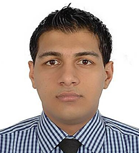 SENIOR PROFESSIONAL Restaurant Management & Operations Result-oriented Professional offering nearly a decadeofrunning successful method-oriented operations & taking initiatives for business excellence through process improvement across Food & Beverage Service and Hospitality industriesNOTABLE ACCOMPLISHMENTS ACROSS THE CAREERRecognized for ‘Best Decor in Town’for Christmas in 2017 at Meraki, VadodaraReceived ‘Best in Customer Service’ Letter for Up-Selling & Customer Satisfaction from Ocean Fresh International, DubaiArranged &managed a Candle Light Dinner Festival on 14thFeb 2018 with 35 couples on board on a carpet area of 10000 sq.f.t with live DJ and hosted by RJ Puja from Radio MirchiHosted private dinners for Bollywood Stars at Meraki Restaurant, Baroda, Gujarat, IndiaContributed as: Team Member at ODCs (Vadodara)  Operations Member at private beach parties (Dubai)Organizedprivate dinner butler service for VIP & Royal familiesFood Blogger Credited with over 50 reviews on Trip Advisor for The Best Work Led the implementation of new initiatives such as we selfie for openings and introducing additions (restaurants / ballrooms) to existing set-upsReduced cost by 6% through identifying & developing new vendors  Took  measures to improve operational efficiency; reduced incidence of errors such as customer service  through the sameEnhanced revenue per cover by 0.6 % through eliminating waste, updating the menu, other measures.WORK EXPERIENCEjan'19 - till date: Restaurant & Café as General Manager (Operations & Franchisee)Key Result Areas Promoting the business by coordinating with PR Agencies & discussing Marketing Plans with the owners for the restaurant and bar to achieve organisational objectives and operating standardsSupervising F&B Items and maintaining appropriate documentation for inventory control for timely indenting of suppliesManaging all aspects of service management involved ambiance management, in-house banqueting, outdoor catering, party service, & so on; coordinating with in-house and potential guests to understand and customise as per requirements  Ensuring compliance with pre-set quality & hygiene standards as well as aesthetic presentation of food and beverages; managing high standards of sanitation and cleanliness is maintained throughout kitchen, bar & service areas at all timesDevising and implementing policies & procedures in the operating systems to achieve greater customer delightHiring, training and supervising the work of food & beverage, kitchen and subordinate staff; implementing training to increase their knowledge about safety, sanitation, and accident prevention principlesDeveloping periodic business plans & strategies, in coordination with plans of organizationFormulating long-term / short-term strategic plans to enhance profitability & revenue; spearheading turnaround initiatives; guiding in the activities including employees, maintenance, sales, and profit / loss controlsExecuting policies & procedures in operating systems to achieve greater customer delight; ensuring customer satisfaction by achieving delivery of service quality norms by interacting with clients, addressing guests’ requests & resolving complaintsNov'17 - Jan'19: Meraki Restaurant, Baroda, Gujarat, India as Restaurant GMKey Result Areas Proven track record of maintaining highest guest satisfaction ratings and low operational costEstablished a Key Operating Procedure for a dedicated & effective Cost Control Committee, thus able to save on operating costs, thereby achieving revenue as per budgetPlayed a vital role in conducting market research / competitor research and implemented measures which resulted in increase in the sales of the restaurantPlanned for all purchase & pricing related to the restaurant as per budget; managed inventory for bond items, liquor and other food supplies by developing a chain of vendorsManaged all aspects of service management involves ambience management, in-house banqueting, outdoor catering, party service, and so onMar'16 - Sep'17: S&H Chocolate Lounge & Restaurant, Muscat, Oman as Operations ManagerKey Result Areas Devised long-term & short-term strategic plans to enhance profitability & revenueManaged a team of 25 members Orchestrated recipe and menu development based on guest trendsSourced vendors and negotiated inventory costsCreated, developed& implemented systems & procedures and standardizing recipes, systems, controls & qualityProvided high quality services to achieve customer delight by extensive interaction with guest and quick resolution of problemsNov'13 - Dec'15: Bayleaf, Express Group of Hotels, Baroda, Gujarat, India as Restaurant GMKey Result Areas Led restaurant operations and monitored inventory & stock controlExecuted and promoted food festivals &food promos Maintained reservations and guest relations in a high standards & hygienic environment with the restaurant staffImplemented cost control measure Ensured customer satisfaction by achieving delivery of service quality norms by interacting with clients, handle guests’ requests & resolving complaintsFeb'13 - Oct'13: The Orchestra Restaurant & Cafe, Dubai as Asst. Restaurant ManagerKey Result Areas Designed& implemented different systems like computerized inventory control system, home delivery system, local/ international purchase system, restaurant cash control system, weekly ordering system and weekly scheduling systemCoordinated with in-house and potential guests to understand and customize as per the requirements  Facilitated MIS documentation and reportingMar'10 – Feb’13: Ocean Fresh International, Dubai as Outlet SupervisorKey Result Areas Reduced wastage and pilferage; Controlled cost and enhanced revenue Supervised restaurant operations with major focus on customer service Augmented sales by up-selling the propertyMonitored staffing levels of the outlets; ensured that all staff of the outlet adheres to department’s operational strategiesPREVIOUS EXPERIENCEMay'09 - Nov'09: Anuj Children Hospital, Baroda, Gujarat, India as Front-Office ReceptionistCERTIFICATIONS & COURSESExceptional Customer Service Program from GFORD Institute, Ahmadabad 24/06/15Letter of Appreciation received from the F&B manager (park plaza hotels Jodhpur ) for being sincere hardworking and honest during the training period (dec 08 –may 09 )Letter of appreciation received from the HR manager (park plaza hotels jodhpur ) for being sincere hardworking and honest during the training period (dec 08 – may 09 )Basic Computer Course from Info Soft Computers Ltd., VadodaraEDUCATIONAdvance diploma in hotel management from The Indian institute of Business management & Studies (IIBMS) , in 2012Executive Masters Programme in Business Administration Specialization in Hospitality management with A Grade; from Indian Institute of Business Management & Studies (IIBMS), Mumbai, India in 2016.INTERNSHIP Completed 05-Months Internship at The Hotel Park Plaza, Jodhpur, IndiaWonLetterof Appreciation (F&B) from Hotel Park Plaza, Sarovar Group (Rajasthan), 2009 during Management TrainingPERSONAL DETAILSDate of Birth: 15thOctober 1990Languages Known: English, Hindi, Gujarati, Sindhi, Arabic(basic) , Russian(basic), Filipino (Tagalog)Nationality: IndianMarital Status: MarriedNo. of Dependents: 2Passport Details: (Issued at Muscat and valid till 06/03/2027)Driving License: Oman Driving License, Indian Driving License (LMV)MADHUR Email: madhur-397067@gulfjobseeker.com AREAS OF EXPERTISERestaurant OperationsP&L ManagementMenu Design / DevelopmentResource ProcurementInventory ManagementProcess EnhancementsRelationship Management HSE Management Budgeting & Cost ControlCross-functional CoordinationTeam Building & LeadershipPROFILE SUMMARYEnterprising leader with skills in entire smooth functioning of Restaurant Operations by formulating & implementing the department’s SOPs including goals, budgets, plans, and administrative activities and maintain reports / recordsOutstanding in delivering value-added customer service and achieving customer delight by providing customised products as per requirementsProven track record of planning, supervising and managing F&B Operations including procurement and maintenance of inventory levels for smooth functioning of operations entailing managing menu planning, banqueting service, inventory management and maintenance of a hygienic environment in the kitchenInsightful knowledge of implementing pricing strategies after reviewing market competition and adopting modern trends in food styling; experimenting & presenting innovative ideas; ensuring cost control measuresExtensive experience in general administrative activities, personnel management, policy implementation and facility management across assignmentsBenchmarked 'Highest Revenue Day'by organizing Candle Light Dinner Festival (188 Candle Light Dinners with revenue of INR 1.47 Lakh) at Express Hotel, VadodaraAn effective communicator with skills in leading personnel towards accomplishment of common goals 